ПАВЛИК – МОЙ БОГПионерский спектакль-концертНины Беленицкой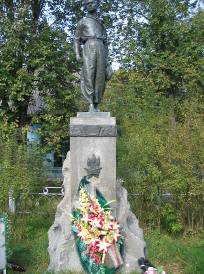 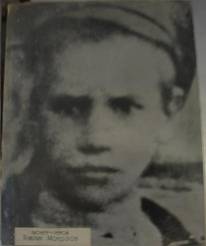 Посвящается моему папе.Действующие лица:Пионерка-ведущая, она же ТаняВожатый, он же ПавликПРОЛОГЗвучит бодрая пионерская музыка. По невидимой на солнце мачте в небо вздымается алый стяг.ВОЖАТЫЙ (обращается в зал). Подтяните штаны! Плечи расправить! Грудь вперед! Сопли вытереть! Где ваши пионерские галстуки? Чтоб такого больше не повторялось. В следущий раз на сбор не пущу. Отряд, смирно! Равнение на флаг! (Нарастает дробь барабана.) С этого дня я буду вашим вожатым. А это – пионерка-ведущая. Юные следопыты! Поднят флаг нашего первого похода! Мы отправляемся по следам пионерской романтики. Смотрите зорче! Слушайте внимательнее! Песня будет вам помощницей в пути. Пионерский спектакль-концерт начинается!ПИОНЕРКА-ВЕДУЩАЯ. Кто сказал, что не стало дерзкойПионерии прежних лет?Кто сказал, что в делах пионерских Боевого задора нет?Что погасли горячие искры,Те, что первый зажгли наш костер?Мы по-прежнему смелы и быстры,Голос звонок, и глаз остер.В песне старой, в книге забытойОживет пусть за годом год...Пионерский следопытыОтправляются в дальний поход.Вожатый и пионерка-ведущая снимают с себя всю пионерскую атрибутику и становятся обычными современными ребятами. Сейчас они  разыграют историю из летописи «пионерской романтики». 1.Телефонный звонок. Долгие гудки.ТАНЯ. Это он мой номер видит и не подходит. Обычно звоню ему с чужого. 2.  ТАНЯ. Разыскивается мужчина от 45-ти лет и выше – для длительных отношений. Ищу в мужчине: умственную полноценность. Будем заботиться друг о друге, и когда он совсем уж состарится, обещаю не бросить, не сдать в богадельню и не претендовать на жилплощадь.Финансовый статус вообще мне не важен. Равно как и рост, вес и все прочие измерения. Желательно, чтобы интересовался мной искренне, помнил про день рождения и регулярно звонил. Очень хочу его полюбить, и чтобы он мне ответил прямою взаимностью.Буду рада, если он, в отличие от предшественника, не променяет меня на другую. Обещаю раздельное проживание и общие обеды по выходным.Интим не предлагать. Ищу папу.3.Снова телефонный звонок.ТАНЯ. Это я, Таня. Я на всякий пожарный представилась, вдруг не узнал.ЕЕ ОТЕЦ. Ну, здравствуй.ТАНЯ. Как дела?ЕЕ ОТЕЦ. Хорошо, спасибо.ТАНЯ. Я рада за тебя.ЕЕ ОТЕЦ. Издеваешься? Вот и поговорили.Гудки. Следом ему в гудящую трубку:ТАНЯ. Может, увидимся?4. ТАНЯ. Пап, а я тебе когда-нибудь снюсь? 5.ТАНЯ. Через полгода.Телефонный звонок.ТАНЯ. Это я, Таня. Я на всякий пожарный представилась, вдруг не узнал.ЕЕ ОТЕЦ. Ну, здравствуй.ТАНЯ. Как дела?ЕЕ ОТЕЦ. Зачем звонишь?ТАНЯ. Услышать твой голос.ЕЕ ОТЕЦ. С обвинениями, да?ТАНЯ. Может, это ты сам винишь себя, и делаешь это моим голосом?ЕЕ ОТЕЦ. Так, до свидания.ТАНЯ. Постой! Прости за беспокойство, но иначе не получается, если можно, вдруг у тебя получится, не мог бы ты быть так любезен, чтобы прислать немножечко, хотя бы чуточку денег.ЕЕ ОТЕЦ.  Иди-ка сама работай. ТАНЯ. Я – работаю, но у тебя же еще есть младшая дочь! Понимаешь, она заболела, врачи говорят, серьезная штука, нужны дорогие лекарства. Я же не звоню по мелочам, что она типа выросла, ей мало все, руки длинные, торчат отовсюду, и нужен рюкзак, а то старый порвался, и кроссовки, и куртка, и у всех в классе есть плеер, а цены немеренные, и хоть бы раз можно было отправить ребенка на море, а у нас сломалась стиральная машина, и кухонный стол тоже треснул...ЕЕ ОТЕЦ. У нее есть мать.Гудки.ТАНЯ. Но у нее еще есть отец! Отец, блядь, отец, сука, родной, блядь, папаша, которого она что-то не помню, чтоб просила ее рожать и почему, твою мать, я должна в свои студенческие, блядь, годы, выполнять твои сраные функции и становиться родителем собственной сестре! Я ее рожала? Я на маме женилась? Я, блин, нас бросала? Почему мне так стыдно за тебя, хотя я ничего из вышеперечисленного не делала?6. Длинные гудки. Снова не берет трубку. ТАНЯ. Папа, ты слышал, я тебя больше не люблю – это раз.И я предам тебя – это два.Я напишу на тебя донос – это два с половиной.Или восемь лет с конфискацией. Как ты хочешь? 7. ТАНЯ. Я хочу повторить путь Павла Морозова.Павлик – мой бог. Он первый нарушил дурацкую заповедь: почитай отца своего. А ты сначала разберись, кто он такой – твой отец, а потом уже думай, как к нему относиться. И достоин ли он вообще того, чтобы быть тебе кем-то. Павлик, он не из федеральных, он – бог местного значения. С ограниченными, но очень важными полномочиями. Он бог наподобие античных, как бог войны, бог ремесла, бог огня. Павлик – бог детей, преданных родителями. Он первым предал в ответ.  И восстановил справедливость.8. С одного из зрительских кресел встает парень. ПАВЛИК. Павлик Морозов варил холодецПо полу ползал безногий отецПривет.ТАНЯ. Это кто?ПАВЛИК. Это Павлик.ТАНЯ. В смысле?ПАВЛИК. В прямом. Павлик Морозов.ТАНЯ. Да ладно. ПАВЛИК. Честное пионерское.ТАНЯ. Да ты совершенно не похож. На все эти портреты и статуи. Взять хотя бы его надгробный памятник.ПАВЛИК. Ты давно была на каком-нибудь кладбище? Видела хоть одно надгробие, похожее на приличного человека?ТАНЯ. Ему ведь было 14, когда его грохнули.ПАВЛИК. Во-первых, зарезали. Во-вторых, 75 лет прошло,  я мог слегка подрасти?ТАНЯ. Предатели не меняются.ПАВЛИК. А их дети?  ТАНЯ. Ну и вопросы.ПАВЛИК. А как ты хотела? Я ведь твой бог.ТАНЯ. Если ты Павлик.ПАВЛИК. Да Павлик я, Павлик. Что, хочешь на ножевые ранения посмотреть? Тогда поверишь? ТАНЯ. А разве остались?ПАВЛИК. Куда ж они денутся? В протоколе подъема трупа все по описи приняты. Красивые бусы. Ты последовательна? Решила идти до конца? Хочешь понять, как дети вершат правосудие над своими отцами?ТАНЯ. Да. Нет. Не знаю. ПАВЛИК. Я знаю. Тут, пока меня не было, всяких штук напридумывали: самолет называется, может, слышала? Летишь до Тюмени. Оттуда автобусом до Тавды. А там до меня всего километров 40, не больше. Дорогу каждый покажет – я до сих пор в числе местных достопримечательностей. И асфальт там, чтоб ко мне доехать, проложили когда-то, кстати.9. Герасимовка. Могила Павлика, над который высится памятник в развивающихся гипсовых штанах. Павлик сметает с плиты первые желтые листья. Появляется Таня.ТАНЯ. Я приехала. Свидетеля Павла Морозова прошу пригласить сюда.ПАВЛИК. Вот это да. Я не верил, если честно. Думал ты так – только повыпендривалась. ТАНЯ.      Шумок, словно листьев шелест,Прошел по рядам: – НеужелиПротив отца пойдет? –Охотник Егор – и тот,На что уж неразговорчив,Вмешался: – Конечно, пойдет!ПАВЛИК. Кто-то в табачном дымуГлухо ответил ему:– Все же отец, – будет жалко.Одно – заявить, а тутСурьезное дело – суд.Задумается, пожалуй.ТАНЯ.      Павлик шагнул от порога,Не опуская глаз.Не просто к началу урокаОн входит сегодня в класс,ПАВЛИК. А, ко всему готовый,Идет,Выездному судуСказатьПионерское словоОткрыто, у всех на виду.ТАНЯ.      Парнишка русоволосыйМнет картуз, ждет вопросов.– Ты Павел Морозов?ПАВЛИК.– Да.ТАНЯ.– Сын подсудимого?ПАВЛИК.– Да.ТАНЯ. И, чтобы допрос был короче,Спросил председатель суда:– К отцу незнакомые Ночью домой приходили?ПАВЛИК.– Да. Только, по-моему, в прозе сцена суда звучит куда эффектнее.ТАНЯ «Председатель интересовался многим: и сколько Павлику лет, и давно ли он стал пионером, и, наконец, подошел к самому главному:ПАВЛИК.– Это твой отец? – показал он на Трофима Морозова. Павлик вздрогнул и не сразу ответил. Трофим вскочил, протянул руку к Павлику.ТАНЯ.– Что же ты молчишь, Павлик? Это я, я, твой батька».Из «Бесед в пионеротряде» Елизара Смирнова. ПАВЛИК. Сильно.ТАНЯ. «Павлик побледнел от этого выкрика. Судья переспросил:– Павлик, так это твой отец?ПАВЛИК. Павлик не сразу ответил, но потом полным голосом заявил:– Да, он был моим отцом, но больше я его своим отцом не считаю.ТАНЯ. Трофим грохнулся на табурет, но ту же вскочил:– Граждане судья! Я…Его прервали.– Ты говоришь, Павлик, – спросил судья, –  он тебе больше не отец?ПАВЛИК. – Да, –  подтвердил вторично Павлик.ТАНЯ.– А почему?ПАВЛИК.– Он продался кулакам. А кулаки – враги советской власти, а значит, и нам, пионерам.ТАНЯ.– Но, может, отец твой не враг?ПАВЛИК. –  Даю честное пионерское слово, что я говорю правду. Тяжело мне это было. Все же отец». ТАНЯ (хмыкая). «Все же отец». А все же сын он не думал?ПАВЛИК.– Дяденьки судьи! – голос Павла окреп, и он уже продолжал твердо и уверенно, как хорошо выученный урок, – я не как сын, а как пионер требую привлечь моего отца к суровой ответственности, чтобы в дальнейшем не дать повадку другим нарушать линию партии. ТАНЯ. Павел поклонился собранию и взволнованный, с блестящими, возбужденными глазами сел на скамейку».Виталий Соломеин, «В кулацком гнезде».ПАВЛИК. Ты чего, все книги обо мне прочла?ТАНЯ. Все, что нашла. ПАВЛИК. Ты еще и искала?ТАНЯ. С ног сбилась – их фиг найдешь, к сожалению. ПАВЛИК. Молодчина, дай пять. Слушай, так ты настоящая пионерка.ТАНЯ. Да нет, я пожизненно в октябрятах застряла. Не выросла вовремя.ПАВЛИК. Переживаешь?ТАНЯ. Смешно вспомнить, но я мечтала о галстуке. Чтоб был сентябрь, желтые листья, субботник, и мы все на сборе металлолома. Или хотя бы мукалутуры. Это вот-вот должно было случиться, но грянул 91-й год. Каких-то шесть месяцев не хватило. Тебе помогло, что ты был пионером?ПАВЛИК. Боже мой, тебя принять что ли? ТАНЯ. А разве можно?ПАВЛИК. А разве нельзя? Да я командир отряда. Если тебя это воодушевит, давай прямо сейчас. Прими строгий вид. Ощути всю торжественность момента. Сейчас будешь клясться и отрекаться от отца. Ты его очень не любишь, да?ТАНЯ. А то. И вообще, я не только своего, я их как класс ненавижу. Им нельзя доверять. Сегодня он тебе папа, а завтра – конь в пальто. Я решила, что обиженным детям и всем, кто себя таковыми считает, надо как-то объединиться и, не знаю, банд-формирование создать. Для зачистки страны от неблагонадежных отцов. Кто-то же должен наконец этим заняться. Потому что так больше жить нельзя. Как они нас – так и мы их. Почему мы все терпим и подставляем левые щеки?  И вообще, нужно, как в 30-е годы, снова дать детям нашей страны полномочия. Как тогда – взяли и поставили всех ребят на стражу урожая. ПАВЛИК. Нас объявили юными дозорниками. Будь бдителен. Не доверяй тому, в ком  ты хоть чуточку сомневаешься. О всех незнакомых, подозрительных лицах сообщай в сельсовет. Стань деткором – напиши о них в «Пионерскую правду». А не рассказал о враге – сам стал врагом.Взрослых по доносам детей под суд отправляли. А ребятам за это – велосипед или путевку в пионерлагерь «Артек».ТАНЯ. Я слышала, была идея по всей стране сделать из детей патрули, чтоб они на дорогах паспорта у взрослых проверяли, но Сталин почему-то ее не одобрил. Представляешь, целая армия детей, и все надзирают за взрослыми. И такие, знаешь, послушные дети-силовики, в погонах и в форме. С горящими глазами такие, дети при исполнении обязанностей. Вот это была бы мощь. ПАВЛИК. Сталин забздел, думаю, – что дети захватят власть. Дети ведь – самые умные люди на свете. Они бы навели тут порядок.ТАНЯ. Еще наведут. Наступит еще детский час.ПАВЛИК. Повторяй за мной. Я, имя-фамилия, вступая в ряды Всезоюзной Пионерской Организации имени Владимира Ильича Ленина перед лицом своих товарищей торжественно обещаю: горячо любить свою Родину. Жить,учиться и бороться, как завещал великий Ленин, как учит Коммунистическая партия. Свято соблюдать Законы Пионерии Советского Союза.
ТАНЯ (подхватывая). вступая в ряды Всезоюзной Пионерской Организации имени Владимира Ильича Ленина перед лицом своих товарищей торжественно обещаю: горячо любить свою Родину. Жить,учиться и бороться, как завещал великий Ленин, как учит Коммунистическая партия. Свято соблюдать Законы Пионерии Советского Союза.
ПАВЛИК. Пионер предан Родине, партии, коммунизму 
Пионер лучший в учебе, труде и спорте 
Пионер – честный и верный товарищ, всегда смело стоящий за правду. 
ТАНЯ. Ужас нечеловеческий. ПАВЛИК. Именем пионера-героя Павлика Морозова клянусь не беречь родного отца, если он окажется врагом. Или подлецом. Или преступником. Клянись давай.ТАНЯ (неуверенно). Клянусь не беречь родного отца. Вы прямо так и клялись?ПАВЛИК. Кто мы? Я же и есть Павлик. Это вы вон клянетесь. Павлик повязывает ей галстук. ТАНЯ. Павлик, я не шучу. ПАВЛИК. Я тоже. Тебе идет.ТАНЯ. Я должна отомстить отцу за предательство, нужна технология.ПАВЛИК. Кстати, имей в виду, у меня галстука не было, а что самое интересное, доноса я не писал.10.ТАНЯ. Как?ПАВЛИК. Так.ТАНЯ. Да ладно.ПАВЛИК. В штанах прохладно.ТАНЯ. Ты спятил?ПАВЛИК. Ты мое личное дело видела?ТАНЯ. 25 ноября 1931 года Морозов Павел подал заявление следственным органам о том, что его отец Морозов Трофим Сергеевич, являвшийся председателем сельского совета и будучи связан с местными кулаками, занимался подделкой документов и продажей таковых кулакам, за что Морозов Трофим и осужден на 10 лет ссылкой.ПАВЛИК. Сам донос прилагается?ТАНЯ. Нет, но...ПАВЛИК. Тут говорится сразу о приговоре отца – значит, бумага написана задним числом, так?ТАНЯ. Так, но...ПАВЛИК. А почему? Да потому что я никогда не доносил на отца. ТАНЯ. А почему? Ты же знал, что он торгует справками о бедняцком происхождении, по которым можно уехать в город. Что он враг. Вас же учили – не донес на врага – сам враг.ПАВЛИК. Кому доносить? ТАНЯ. Ну, как?Он спешит. Теперь он все расскажет,Он бежит, спешит в райком.И тайга теперь его не свяжет:Он без отдыха бежит бегом.ПАВЛИК Это поэма школьника Вали Боровина. Отличника Вельской средней школы. Что он знал про наши места? Куда бежать? До Тавды два дня ходу через лес. Мне 13 лет. Ты хоть немножко себе представляешь, как мы жили? 31-й год, жрать нечего, одинокая деревня в тайге. Ты же не видела настоящую тайгу. Березы и сосны до неба (это сейчас все нафиг криминальные лесорубы вырубили, а тогда непроходимые чащи были), зимой –40, и полей нет. Просто нет. Хочешь что-то сажать – выкорчовывай пни. А лопаты всякие, топоры, мотыги и прочее – своими руками делай, в магазине не купишь.ТАНЯ.      Проходят дни и недели, – И за тысячи бедПо всем дорогам метелиМетут раскулаченным вслед.И в этой суровой погоде,Победами окрылена,Бесповоротно входитВ социализм страна.ПАВЛИК. Пока «раскулаченным вслед метут метели», и в их дома вселяются те, кто на них донес, остальных гонят в колхоз, и, чтоб вступить, надо отдать всю скотину, и еще приезжают из города, чтобы собрать налог. Твою муку, мясо, молоко, картошку, сено – все, до последней капли, и жернова, и даже колеса телеги – все государству. Со стариков сдирают валенки. Ты с людьми-то поговори – им до сих пор страшно, что придут и сдерут. Страна бесповоротно входит в социализм. И тут уходит отец.ТАНЯ. А от нас наш – в конце 90-х. Но тема та же. ПАВЛИК. К Нинке Амосовой. Курве. Говорят, что красавица, но я так не думаю. Свадьбу они в деревне пока гуляли, мать от стыда из дома ступить не могла. Отец от счастья бухает, дед землю требует вернуть. Типа не родственники мы больше. Понимаешь? Землю! Последнее, что осталось. А у меня три младших брата. Жрать хотят, потому что растут. ТАНЯ. Секундочку. А уголовное дело тогда откуда?ПАВЛИК. Банду накрыли, а у них у всех батины справки. ТАНЯ. Но показания в суде ты все-таки дал.ПАВЛИК. А куда мне было деваться? Представь картину: приехали из города мужики в форме, арестовали отца. Устроили у нас в школе суд. Страшно до ужаса. Меня спрашивают: давал отец справки? А у нас вся деревня в курсе была, он особо-то не скрывал. Я говорю – да. Все! Разгромных речей от имени пионерии не произносил. ТАНЯ. Но папу все-таки заложил.ПАВЛИК. А что я, врать должен был? Да?ТАНЯ. Я не знаю.ПАВЛИК. И я не знаю. Я только знаю, что по закону, я даже свидетелем быть не мог, потому что мелкий.ТАНЯ. Так выходит, ты не Павлик Морозов, а самозванец какой-то?ПАВЛИК. Это они все – персонажи, скульптуры и памятники – они самозванцы, а я – настоящий.ТАНЯ. Павлик, ты что? Как мне жить теперь? У меня же вся идеология рушится.  ПАВЛИК. А в чем проблема? У меня же была масса последователей. Пожалуйста: пионер Проня Колыбин смело разоблачил свою мать, которая пошла в поле собрать опавших зерен, чтобы накормить его самого. А еще – масса предшественнтиков. Которые это реально сделали, только не были должным образом, как это?ТАНЯ. Отпиарены. ПАВЛИК. Поэтому ты о них и не знала. Многих из них убили после того, как они донесли. Представляешь, какие интересные взрослые: одни подстрекают к предательству, другие за это казнят. Топят, вешают, закапыватют, режут, расстреливают детей. «Пионерская правда» разве что иногда заступалась: «Зорче охранять молодых бойцов»!ТАНЯ. Подожди, чего-то не сходится. «Из уголовного дела по убийству братьев Морозовых.Протокол допроса Морозовой Татьяны Семеновны: Я, Морозова Татьяна Семеновна, к своим показаниям добавляю, что подозрение падает на указанных граждан: Морозова Сергея и его жену Аксинью...ПАВЛИК. Это мои дед с бабкой.ТАНЯ. Его внука Морозова Данилу...ПАВЛИК Двоюродный брат.ТАНЯ. А также Кулуканову Химу, Кулуканова Арсения и Силина Арсения...ПАВЛИК. Мои тетя и дядьки.ТАНЯ. Мой сын Павел, 13 лет, пионер, что бы только не увидел или услышал про эту кулацкую шайку, он всегда доносил в сельсовет и в другие организации, и ввиду чего они его ненавидели и всячески старались смести этого молодого пионера с лица земли, т.к. он им, т.е. вышеуказанным кулакам, не давал спокойно работать против советской власти и неоднократно говорили они, что... ПАВЛИК. Ты Павел коммунист, своей смертью не помрешь, а мы с тебя кожу сдерем, и они ему говорили, что выписывайся из коммунистов, то жив останешься, а если не выпишешься, убьем, т.к. говорит мы коммунистов видеть не можем. ТАНЯ. Это было перед убийством моих сыновей, Павла и Федора, и вообще эта злоба идет с того момента, как посадили моего мужа, а мои дети убиты 3 сентября сего года в отсутствии меня, т.к. я уехала 2-го сентября сего года в Тавду и без меня все это произошло. ПАВЛИК. Сказать больше ничего не могу. С моих слов написано правильно.К сему и подписуюсь: по ее личной просьбе расписалась Янушкевич Тася».Моя мать была неграмотной крестьянкой. Они и половины этих слов знать – не знала. А «доносил в сельсовет» – и вовсе смешно. Кому доносить? Собственному отцу – на него же?ТАНЯ. А ты вообще был?ПАВЛИК. Достоверно известно две вещи. Я родился, и меня убили в лесу, где мы с Федькой собирали клюкву, чтоб на зиму варенье сварить. Меня убили, а я очень хотел жить. Если честно.ТАНЯ.      Осеннею позолотойОсыпался лес, поредел.Клюкву на мшистых болотахЗаморозок задел.ПАВЛИК. Но клюква поздно поспела,И ей холода не в счет,Она под инеем белымСтала сочнее еще.ТАНЯ.      Маленький Федя доволен,С брата не сводит глаз.С восходом солнышка В поле вышел он первый раз.ПАВЛИК. Он с Павликом вместе согласенВсе тропинки измерить шажком:Ведь Павлик в четвертом классе,А он – еще ни в каком.Короче, дед резал, брат Данилка держал. Наш с Федькой «кузен».ТАНЯ. А за что ж они вас так?ПАВЛИК. Нам они не сказали. Может, и правда из-за земли. А может, дед считал, что я отца погубил. Так в деревне многие говорили.ТАНЯ. Прости меня, пожалуйста.ПАВЛИК. Это ты прости, что обманул твои ожидания. Мать как из Тавды вернулась, нас нет, вой подняла, три дня с собаками искали. Тела от дороги отбросили – вот и не видно было. А как бабке с дедом заходят – у них одежда с кровавыми пятнами в тазу замочена. Я обещал тебе протокол подъема наших трупов. Единственный документ, где не понадобилась агитация.ТАНЯ. «1932 года 6 сентября было заявлено Морозовой Татьяной, что у нее потерявшись два мальчика, Морозовых Павел 14 лет и Федор 9 лет...ПАВЛИК. Которых при облаве обнаружили от деревни Герасимовка на расстоянии одного километра у рочище под Сергиной от дороги Морозова Павла . (Показывает на себе, куда были нанесены раны). Каковой лежал в восточную сторону, на голову был одет мешок. В левой руке между указательного и большого пальца разрезана мяготь и нанесен смертельный удар ножом в брюхо, в правую поховицу, куда вышли кишки...ТАНЯ. Второй удар нанесен ножом в грудь около сердце, под каковым находились рассыпаны ягоды клюква, и стояли около него на расстояние одна корзина, другая полметра отброшена в сторону...ПАВЛИК. Второй труп Морозова Федора от Павла на расстоянии . Нанесен удар в левый висок палкой и правая щека испекшийся кровью раны не заметно. И ножом нанесен удар в брюхо выше пупа, куда вышли кишки и так же разрезана правая рука ножом до кости». ТАНЯ. Вот сволочи.ПАВЛИК. Не говори. ТАНЯ. Мне жаль ужасно, что тебя убили тогда. Блин, жаль – не то слово. Я в ярости.ПАВЛИК. Мне бы сейчас шел 89-ый год. У меня бы не осталось зубов. Я бы оглох. И ослеп, наверно. И вообще, я давно бы погиб на войне, как брат Ромка, поскольку был смелый. ТАНЯ. Просто твоя смерть пришлась ко двору.ПАВЛИК. До сих пор не понимаю, почему я. И правда ведь, были другие.А обо мне, не считая всяких стихов, прозы и памятников, сочинили симфоническую поэму «Павлик Морозов», пионерский спектакль-концерт «Взвейтесь кострами» для хора в сопровождении барабана и оперу «Павлик Морозов» – в 3-х действиях, 7 картинах и с эпилогом. Эйзенштейн снял обо мне «Бежин луг», но Сталин его запретил, потому что там по случайности трагедия жизни крестьян в 30-е годы получилась. Пришлось покромсать фильм, даже воскресить меня в конце для общего оптимизма, но пленки в итоге все равно погибли. А я вот балет на коньках о себе искал, но не нашел. Неужели еще не написали?11.ТАНЯ. Я его теперь только по фамилии называю. Пойду Жарову позвоню. Порвала фотки Жарова. Жаровские вещи – он же все шмотки у нас оставил. Мы их в комиссионку сдали. А этим словом – никогда.Папа. П-а-п-а. Когда была маленькой, думала, «п» – это и есть сам папа, а две «а» - это его дочки. А он толстый всегда был, поэтому в «папе» «п» двойное. Ты себе можешь представить, чтобы «п» выбросило эти самые «а»? Что тогда от «п» останется? П-п.Пустой звук.Пух.Пустота.Плесень.А он взял – и выбросил. Хотела бы я взглянуть на то, что от него осталось.Достает телефон. Набирает номер. Гудки.ТАНЯ. Привет, это я, Таня. Я сейчас очень далеко. В тайге. Клюкву собираю. Надо же, телефон ловится. Мне тут идея одна пришла в голову. Может, бред, конечно. Больше беспокоить не буду – звоню попрощаться. Мне от тебя в общем-то ничего не надо. Просто, чтоб ты у меня был.В трубке слышен капризный детский плач. Затем женский голос строго спрашивает: «Это кто там еще?»ЕЕ ОТЕЦ (женщине). Да никто. Ошиблись номером.Гудки. Таня снова набирает номер. Павлик отбирает у нее телефон.ПАВЛИК. Все, хватит! Швыряет трубку, та ударяется о ствол дерева. Разлетается на куски.12.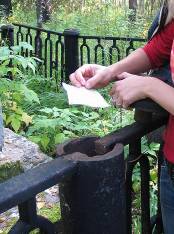 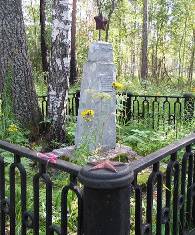 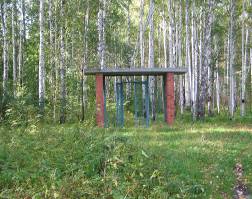 Павлик и Таня идут по лесу к тому месту, где были убиты братья Морозовы. Среди деревьев стоят кованые ворота на кирпичных столбах.ТАНЯ. Откуда в лесу ворота? Здесь что, кто-то жил?ПАВЛИК. Наоборот – умер. Это моя дорога к смерти на местности обозначена. Чтоб туристы не заблудились. Возможно, это была чья-то дизайнерская находка. В 60-е возвели. ТАНЯ. После полета в космос? Врата в иной мир?ПАВЛИК. Почти. Здесь я исполняю желания. ТАНЯ. Впервые слышу. И чьи же?ПАВЛИК. Моих посетителей – как всякий уважающий себя мученик. ТАНЯ. Что ж ты мне сразу ничего не сказал? ПАВЛИК. А мне что, объявление вешать?ТАНЯ. И ты так прямо возьмешь и исполнишь?ПАВЛИК. Нет, я сначала посмотрю, стоит ли оно того или нет. Гарантий никаких не даю.ТАНЯ. И это может быть все, что угодно. Даже несбыточное.ПАВЛИК. Переселить тебя на Марс вряд ли удастся. Но могу вывезти бородавку. Если есть лишняя. Или приворожить кого-нибудь.ТАНЯ. Я серьезно.ПАВЛИК. Да, и даже несбыточное.ТАНЯ. Значит, я в тебе все-таки не ошиблась? Ну, в глобальном смысле?ПАВЛИК. А я в тебе?ТАНЯ. Смотря, что ты от меня хочешь.ПАВЛИК. А ты от меня? ТАНЯ. Не считается, я первой спросила.ПАВЛИК. Ничего особенного: просто, чтоб ты прошла мой путь, которого не было. ТАНЯ. Но ты же сам меня отговаривал!ПАВЛИК. Разве?ТАНЯ. Когда о себе рассказал.ПАВЛИК. Тебе показалось. Я просто перечислил факты.ТАНЯ. Ты опять меня дуришь? Я уже не знаю, чего ждать от тебя!ПАВЛИК. Да ладно тебе, я только один раз пошутил – с принятием в пионеры. Я много думал и понял: очень глупо было не отомстить отцу, когда он так этого заслуживал. Тем более, нас научили, как все провернуть. Нет ни одного аргумента в его оправдание. Нельзя так поступать со своей семьей. Копец. Табу! В конце концов, я мог бы и пропилить эти два дня через лес до тавдинского райкома.  Поэтому хоть ты не подведи – сделай все по-человечески. Засади своего лет на 8. Я тебе подскажу, как. Напиши вашим чекистам – в отдел по борьбе с коррупцией. Он же реально нарушает закон. Помоги правосудию.ТАНЯ. Павлик, ты что?!ПАВЛИК. А что? Ты же сама хотела – вот, я предлагаю реальный ход. У тебя бумага есть? Сейчас все напишем.ТАНЯ. Все же отец, будет жалко.ПАВЛИК. А все же дочь он не думал, когда уходил из семьи? ТАНЯ. Я сделаю несчастной еще одну девочку.ПАВЛИК. А это и так с ней будет, когда она поймет, что он за гусь. Ты вобще знаешь, сколько вокруг таких папиков?ТАНЯ. Знаю. ПАВЛИК. В каждом подъезде каждого города и поселка не меньше одной квартиры, где есть ребенок, который не досчитался однажды отца. Их лучше не спрашивать: у вас все дома? ТАНЯ (начинает заводиться). У нас на этаже папа-коммерс не дал бывшей жене денег на операцию, и у девочки теперь нет мамы. А через улицу другой папа бросил маму беременной. И у мальчика теперь не будет братика. А у мамы – других детей. Я наврала. Мне ни капли не жаль этой девочки. Пускай она потеряет отца, как и мы.ПАВЛИК. Ты пыталась с ним встретиться?ТАНЯ. Было дело. Мы с сестрой – второй «а» из «папы», поехали его убивать. Сначала думали просто на него посмотреть, хотя бы издали – соскучились, ведь не видели столько лет. А прикинь, говорю, как он обалдеет, когда нас увидит. Вдруг и правда обрадуется? А мы такие: папуля, не хочешь ли нас обнять. Мы к тебе в гости.А тут сестра и говорит: а чего это мы его обнимать будем? Он хоть помнит, что мы у него есть? Забыл, говорю. А давай его лучше пришьем нах. Давай, отвечает сестра.Решили подкараулить у подъезда и башку ему проломить. Я из дома часы такие мраморные прихватила – ему коллеги на 40-летие подарили. Скажу: «Пришло твое время, папуля», - и шмяк, прямо по лысине.Тяжелые... Еле доперли. Стоим, мерзнем – февраль был, нас снегом замело, мы мокрые, красные, носы щиплет, пальцы к часам примерзли. И тут он появляется. За руку с маленькой девочкой. Громко смеются. Он в шутку убегает, а она его типа ловит.Ну, сестра как заревет. И бежать в сторону. Тоже мне, подельник. Так и не убили.ПАВЛИК. И ты еще думаешь? ТАНЯ (все еще сомневаясь). Типа грех – предать отца. (Вдруг резко.)Да какой, к черту, грех? Мой бог – Павлик Морозов. А про другого не знаю. Тебя разве Он спас? Скажи!ПАВЛИК (уходя от ответа). У отца есть нелегальные доходы?ТАНЯ (заводясь не на шутку). Он вообще, хоть кого-нибудь спас? Мне нужен пример. Срочно! Алло, господин Бог, вы меня слышите? Слышишь, молчит. Может, он вышел на пенсию – веков 8 назад, сразу после Крестовых походов? В знак протеста – сложил с себя полномочия. А там уже эта вся инквизиция, ведьмы, костры, а ему уже было все по фиг. Так только, усталость и грусть. А мы бьемся тут, молимся, помоги, спаси... А он просто – ушел! Как мой отец. Он же тоже мужчина. И кстати, сына своего бросил на муки. Позволил убить. Что это, как не предатество?Типичный, я хочу сказать, случай. Подчеркивающий мою правоту.ПАВЛИК. Повторяю вопрос: нелегальные доходы у отца твоего есть?ТАНЯ (все больше распаляясь). А у кого, скажи, в нашей стране, есть доходы легальные? Боюсь собственного предположения.Я вообще стала опасаться говорить вслух. На некоторые темы. Даже писать в своем Интернет-блоге стала с оглядкой назад. Не стоит ли там кто? Не смотрит ли через плечо? Избегаю нескольких слов. Пут... Чеч... Нацпрое... Тсс! Нас еще не попросили, а мы уже бросились молчать.Что со мной будет, если я произнесу то, что думаю, вслух?У нас же таких папиков – полный госсектор! Вот они законы и не меняют. Только наоборот если – себе в пользу. А вы, бабы-дуры, рожайте побольше. Стране, блядь, нужны ваши рекорды!Звучит музыка из оперы М. Красева «Павлик Морозов». Второе действие. Павлик и Таня исполняют партии Павлика и Зои Александровны – его учительницы.AndanteПАВЛИК.                          Что делать мне? Как поступить? Ведь он – отец мой.Но я слово дал служить народу, биться за свободу, за трудовое счастье всех людей...Нельзя, нельзя мочать, я должен все вожатой рассказать!(Решительно стучит в окно.)Piu mosso. Jnqieto    Зоя Александровна!    Зоя Александровна!ЗОЯ АЛЕКСАНДРОВНА (появляясь на пороге). Ты, Павлик?ПАВЛИК.                            Я.ЗОЯ АЛЕКСАНДРОВНА. Зачем так поздно? Откуда ты?ПАВЛИК.                            Из сельсовета... ЗОЯ АЛЕКСАНДРОВНА. Ты взволнован... Что с тобой?ПАВЛИК.                            Я видел справку... Архипу – кулаку. Отец мой подписал, что не кулак он, а бедняк...ЗОЯ АЛЕКСАНДРОВНА. Архип? Так, значит, твой отец не друг для нас, а враг... Он кулаков скрывает!Moderato assaiПАВЛИК.                            Как мне быть, Зоя Александровна! (Павлик плачет, закрыв лицо руками.)ЗОЯ АЛЕКСАНДРОВНА. Ну, успокойся, дорогой... Мы разберемся в этом деле, а ты пока  молчи... AndanteТоварищ Дымов нам поможет. Moderato con montoТеперь же, Павлик, мы должны собрать все силы, чтобы сберечь наш хлеб для государства. Ты видишь сам – враги не дремлют, но мы не медля им дадим отпор. Усилить мы должны дозор и охранять родные земли, стеречь их нужно день и ночь, чтоб хлебом трудовой стране помочь!Moderato. Con monto(Пионеры выходят из избы на крыльцо. Громко, обращаясь к пионерам.)Ребята, объявляю сбор!(Звучит горн. Ребята окружают учительницу.)Allegro qiocosoЗОЯ АЛЕКСАНДРОВНА. Кто новую жизнь хочет строить, врага должен бить в упор. Ведь враг не сдается без боя, он злобен, жесток и хитер. Днем он прикинется другом, а спустится вечерняя мгла, он ищет удобный угол, чтоб мстить нам из-за угла...Друзья, берегитесь! Кулак словно вор творит свое черное дело.ПИОНЕРЫ.                         Что делать должны мы?ЗОЯ АЛЕКСАНДРОВНА. Создать свой дозор пионерский, бдительный, смелый!ПАВЛИК.                            Пионерский, бдительный, смелый!Хлеб в опасности! Хлебу грозит злобный враг, злобный враг.ЗОЯ АЛЕКСАНДРОВНА (вместе с Павликом м пиоенерами). Пионер, стань на пост и с поста ни на шаг!Занавес.13.Там же.ТАНЯ. Сейчас скажу желание.ПАВЛИК. Вслух нельзя, напиши записку и спрячь в столбике. Наступит ночь, я прочту.ТАНЯ. Я же сегодня улетаю. Сделай для меня исключение.ПАВЛИК. Не положено. ТАНЯ. Давай сейчас.ПАВЛИК. У нас тут свои порядки. ТАНЯ. А если нарушишь, что будет? Уволят? Ну ради меня.ПАВЛИК. Нельзя.ТАНЯ. А что у тебя просят другие?ПАВЛИК. Большой мечты не встречал, так, больше по мелочи. (Достает записки из столбика.)«Пусть исполнится мое желание уехать жить во Франции».ТАНЯ (вынимая другую записку.) Можно? (Павлик кивает.) «Павлик, пусть сбудется мое желание. Помоги Юрию, моему мужу, получить паспорт и все документы, нужные для этой жизни».ПАВЛИК. Причем тут я? Это что, в память о том, что отец был председатель сельсовета? Им справку выписать – чуждо-классовому элементу? ТАНЯ. «Я хочу, чтобы мои мама, папа, Вовка и Зайка всегда были живы, здоровы и счастливы. чтобы папа бросил пить. Чтобы я закончила 11 класс отлично. Я хочу поступить в ТюмГУ на таможенника или налоговика.Прошу тебя, Павлик, очень.Кулябо Света».Исполнил?ПАВЛИК. У нее на вступительных выпали шпоры – что я мог сделать? ТАНЯ. «Павлик Морозов,Я всегда хочу быть в месте с тем, с кем пришла сегодня сюда. Я люблю его и хочу детей от него. Пусть будет так, как я хочу».Исполни мое, не вредничай.ПАВЛИК. Баш на баш. Тогда ты – мое.ТАНЯ. Но я же не мученик!ПАВЛИК. Слушай, так ты же реально можешь им стать. Точно! Я все придумал. Ты же своих явно достала. Твой дед на убийство способен?ТАНЯ. Его отец, наш прадед, умер на улице, потому что пил и бродяжничал. Дед отказался его с улицы к себе забирать. А нашего папу, как он нам рассказывал, он все детство ремнем порол. «Не повезло мне с папашей», - жаловался он мне и сестре.ПАВЛИК (увлекаясь этой идеей). Ну, и вот! Попадешь к нам. Я тебя познакомлю со всеми – кого в 30-х замучили. Компания у нас чудеснейшая: поэты, школьники, генетики, генералы – тебе понравится. Много знаменитых людей. А еще больше – беззвестных. У нас тихо. Красиво. Вкусно кормят.ТАНЯ (мечтательно). Да...ПАВЛИК (все больше загораясь). Будем видеться часто. Каждый день! Я тебя научу всему: как желания исполнять, кому отказывать, кому надежду давать, как не обидеть кого. Появится у тебя своя могилка, просители. Собственный миф. Хорошо!ТАНЯ. Хорошо... А ты мне как, отказал или надежду дал?ПАВЛИК. Ты же все поняла. Если б отказал – не спрашивала бы. ТАНЯ. Вот только предавать-то тогда, наверное, нельзя? Не возьмут. ПАВЛИК (после паузы). Как же это я недодумал, дурак? Я, кажется, в «Павлика Морозова» заигрался. Конечно, не возьмут. И мы тогда с тобой – все. (Пауза.) Не предавай. Пожалуйста. Я тебя очень прошу. Не надо. ТАНЯ. Не могу.ПАВЛИК. Ну, хочешь, я желание твое исполню прямо сейчас?ТАНЯ. Нет. Я передумала. Сама справлюсь. Я должна. Чтобы не дать повадки другим.Не отомщу – значит, можно родителям предавать детей.(В зал.)Пап, скажи, что мне делать, когда поднимают тост «за родителей»? За кого пить?Пап, а мой нос стал еще более твоим, и брови, и лоб тоже – в общем, весь профиль. Смотрю в зеркало и вроде как с тобой повидалась. Пап, мы с тобой раньше были одним телом. Я ведь твой сперматозоид, как-никак. Не совсем посторонний тебе человек. Неужели ты совсем не испытываешь ко мне родственных чувств?А когда я была совсем маленькой, ты уже знал, что наши с тобой отношения временны?14.Донос.ТАНЯ. В ФСБ, отдел по борьбе с коррупцией.     В УБЭП.           В налоговую инспекцию.               В налоговую полицию.                    В отдел опеки.                          В службу спасения.                                 Господу Богу, если он все-таки есть.Сообщаю Вам, что гражданин Жаров А.Ю., находясь на государственной службе, берет взятки в особо крупных размерах прямо у себе в кабинете. При этом ни с этих взяток, ни с прочих левых доходов не платит налоги, имеет собственность и счета за границей, а также 4 автомобиля и стерву-жену. Прошу принять к сведению, что он больше 7-ми лет отказывается от встречи с собственными дочерьми и никогда не платил алименты, а когда они звонят ему – дочки, а не алименты, конечно, посылает их на хуй.Доброжелатель.(Она слышит, как судья ударяет молоточком по столу  и призывает к порядку.) Встать, суд идет.Дяденьки судьи...ПАВЛИК. Таня, это твой отец?ТАНЯ. Да, он был моим отцом, но больше я его своим отцом не считаю.ПАВЛИК. А почему?ТАНЯ. Мой отец не защитник вертикали власти, а предатель. Я не как дочь, а как патриот своей родины требую привлечь моего отца к суровой ответственности.ПАВЛИК. Таня поклонилась собранию и взволнованная, с блестящими, возбужденными глазами села на скамейку.Но нет никакого собрания, как нет и суда. Потому что сегодня, даже если ты напишешь донос, вне рамок кому-то нужного дела, он никому не интересен. Во всех инстанциях его «положат под задницу» - может, до чьей-нибудь предвыборной компании, а может, и навсегда. Нет больше и Павлика.20.ТАНЯ. Разыскивается мужчина от 45-ти лет и выше – для длительных отношений. Интим не предлагать. Ищу нового папу.ЭПИЛОГСтяг теряет летучесть и медленно опускается.ВОЖАТЫЙ. Торжественно спущен флаг нашего похода. Путешествие окончено. Юные следопыты, дело остается за вами. Теперь вы и без нашей помощи сможете отыскать следы пионерского пути. Смотрите зорче! Слушайте внимательнее! Не затесался ли среди нас враг? Присмотритесь к вашим соседям. Особенно – к вашим отцам. Обыщите друг друга. Раскройте сумки. Поверьте, это для вашей же безопасности. Технология вами получена.ПИОНЕРКА-ВЕДУЩАЯ. Кто сказал, что не стало дерзкой Пионерии прежних лет?Кто сказал, что в делах пионерских Боевого задора нет?Что погасли горячие искры,Те, что первый зажгли наш костер?Мы по-прежнему смелы и быстры,Голос звнок и глаз остер.Отряд, вольно! Разойтись!Июль 2006 – февраль 2007.При создании пьесы использованы: документальные материалы из следственного дела по убийству братьев Морозовых;отрывки из художественных произведений:Опера «Павлик Морозов». М. Красев. М.: 1953.Пионерский спектакль-концерт «Взвейтесь кострами». Музыка Г. Портнова, текст Ю. Принцева. Л.: 1962.Поэма «Павлик Морозов». Ст. Щипачев. М.: 1950.Поэма «Морозов Павел». Валя Боровин. Волгда, 1936.В кулацков гнезде. П. Соломеин. М.-Свердловск, 1933.Павел Морозов: жизнь и борьба отважного пионера. В помощь пионервожатому. Беседы в пионерском отряде. Е. Смирнов. М.: 1938.При создании пьесы ни одного папы не пострадало.